 День  Победы  - праздник  мая.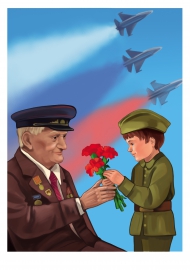 Под песню Д. Тухманова  «День Победы» дети  входят в зал парами  и встают в  шахматном  порядке по всему залу.Ведущий : Здравствуй, праздник День Победы,                  День великий, славный!                Ты и взрослый, ты и детский,                 Праздник  самый  главный. В  этот   великий   праздник   мы с   благодарностью   вспоминаем наших славных воинов – защитников, отстоявших мир в   сражениях. Им мы обязаны   тем, что живем сейчас под чистым, мирным небом. Никогда этот  великий день не забудут    люди  на  всей  земле.Ребенок: День Победы!  Долгожданный день!                Чтит  и славит его вся страна.                      Помнят на земле  все люди.                 В этот день закончилась война!Ребенок: Этот день особенный, желанный,                  Солнце светит ярко в вышине,                  День Победы – праздник долгожданный,                  Отмечается у нас в стране.Ребенок: Но особенно он дорог ветеранам,                 Слезы радости и боли на глазах,                 Не зажить никак душевным ранам,                 И дрожат цветы у них в руках.Песня  «День  Победы»День  Победы   - праздник  мая,  в  небе  солнышко  с  утра.Надевают  ветераны  боевые  ордена.Припев:  День  Победы,  День  Победы  отмечает  вся  страна.                 День  Победы,  День  Победы ,  крикнем  громкое  Ура!Храбро  воины  сражались,  гибли  в  яростном  бою,Но  отважно  защищали  они  Родину  свою.Припев:  тот  же.Мы  живём  под  мирным  небом,  незнакома  нам  война.Только  подвиг  ветеранов  не  забудем  никогда.Припев:  тот  же.(после песни дети садятся на стульчики)Ведущий: Да, никогда  этот  день  не забудут люди. И поэтому  всегда будет гореть огонь  памяти в наших сердцах. Долгим   был путь к Победе!  Нарушив мирную  жизнь, внезапно, без объявления войны,  фашистская Германия   22 июня 1941 года напала на  нашу страну. Для  всех  живущих  в  настоящее  время,  Великая Отечественная война – далекое прошлое. Прошлое, о котором они знают по рассказам своих дедушек, бабушек,  или узнают о войне из фильмов  и  книг,  я предлагаю  вам  посмотреть презентацию     о  войне   и   о  великой  Победе.Презентация.Ведущий: Мы   будем    всегда   помнить  о тех, кто не вернулся с полей сражений в   Великой Отечественной войне, о тех, кто пал смертью храбрых за нашу Родину. Благодарим, солдаты, вас,  за жизнь, за   детство и весну.                  За тишину    и мирный дом,  за мир, в котором мы   живём!Песня  «Вечный  огонь»  гр.  СемицветикВедущий: Пусть не будет больше войны никогда,              Не коснётся нас больше беда.             В День Победы все песни поют,             В честь Победы сверкает салют!Танец   с  султанчиками  «Салют»  гр.  Любознайки(садятся  на  стульчики)Ведущий:  Чудесный  салют  получился  у  ребят  группы  Любознайки,  а  сейчас  дети  группы  Семицветик  тоже   порадует  нас  праздничным  салютом.  Игра   с  ленточками «Салют»Ведущий : Когда приходит День  Победы,                   Звучат и музыка,  и смех,                   И, поздравленья принимая,                   Мы тоже поздравляем всех!Стихи  группы  Семицветик.Ведущий:   Имя твое неизвестно, солдат!                   Был ты  отец, или сын, или брат!                   Звали тебя   Иван  иль  Василий.                    Жизнь   ты отдал,  за  спасенье России.                   Нами  твой подвиг,  солдат, не забыт                   Вечный огонь на могиле горит,                  Звезды- салюты в небо летят,                   Помним тебя, неизвестный солдат!Песня «У кремлёвской стены»   группа  ЛюбознайкиВедущий:  За страну родную люди,   отдавали жизнь свою.                     Никогда  мы  не  забудем,  павших в  доблестном  бою!Песня  «Вечный  огонь»    группа  СемицветикВедущий : Трудным  и опасным  делом на войне была разведка. Осторожно и незаметно  должен  пробраться  разведчик через лес, болото, минное поле. Наши солдаты  всегда отличались героизмом, ловкостью  и смекалкой. Игра «Опасная разведка» Ведущий : Большую смелость и отвагу на войне проявляли не только мужчины, но и девушки – медсёстры. Им приходилось выносить раненых бойцов прямо с поля боя, когда вокруг гремели взрывы и пули свистели над головой. Посмотрим мы сейчас, как наши девочки   окажут помощь  раненым   бойцам.Игра «Помоги раненому»Ведущий : Мы любим военные песни, и сами их часто поём,Давайте-ка грянем «Катюшу», все вместе, все дружно споём!Песня «Катюша»(поют взрослые и дети).Ведущий: Вспомним всех поименно,              Вспомним героев своих,             Это нужно не мертвым - Это нужно живым!                   Неугасима память поколений.               И память тех, кого так свято чтим,               Давайте, люди встанем на мгновенье,                И в скорби постоим и помолчим.                Почтим память героев минутой молчания…Минута молчания.Ведущий : Не  забыть  нам  этой  даты,  что  покончила  с  войной,                   Победителю – Солдату  сотни  раз  поклон  земной.                  Пусть  пулемёты  не  строчат,  и  пушки  грозные  молчат.                 Пусть  в  небе  не  клубится  дым,  пусть  небо  будет  голубым!Песня  «Мы  хотим,  чтоб  птицы  пели»Мы  хотим,  чтоб  птицы  пели,  чтоб  вокруг  леса  шумели,Чтобы  были  голубыми  небеса.Чтобы  речка  серебрилась,  чтобы  бабочка  резвилась,И  на  ягодах  сверкала  хрусталём  роса.Мы  хотим,  чтоб  солнце  грело, и  берёзка  зеленела,И  под  ёлкой  жил  смешной  колючий  ёж.Чтобы  белочка  скакала,  чтобы  радуга  сверкала,Чтобы  летом  лил  весёлый  золотистый  дождь.Мы  хотим,  чтоб  на  планете  были  счастливы  все дети,Ах,  как  хочется  со  всеми  нам  дружить.Будем  в  школах  мы  учиться,  будем  к  звёздам   мы  стремиться,И  сады в  краю  любимом  будем  мы  растить.